Preduzetništvo II razredUčenici su istraživali tržište, ponudu smještajnih kapaciteta hotela i drugih objekata. Došli su do zaključka da je danas bolja i savremenija ponuda nego što je nekad bila, ali još uvijek nedovoljna da zadovolji ukuse savremenih turista. U Nikšiću ima samo jedan veliki hotel, a ostalo su mali hoteli i apartmani. Nikšić mora povećati ponudu većih hotela, da bi se odgovorilo zahtjevima tržišta.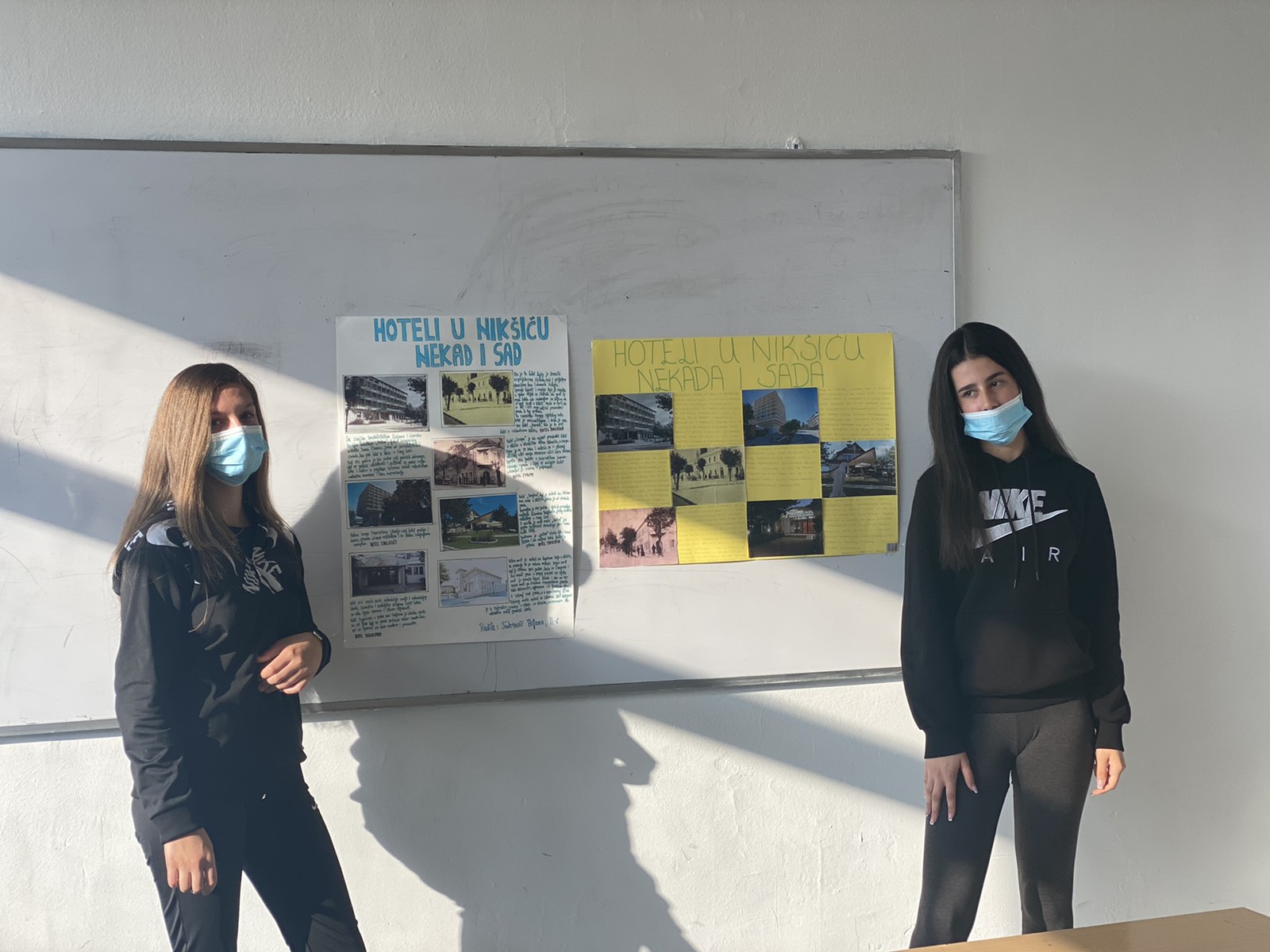 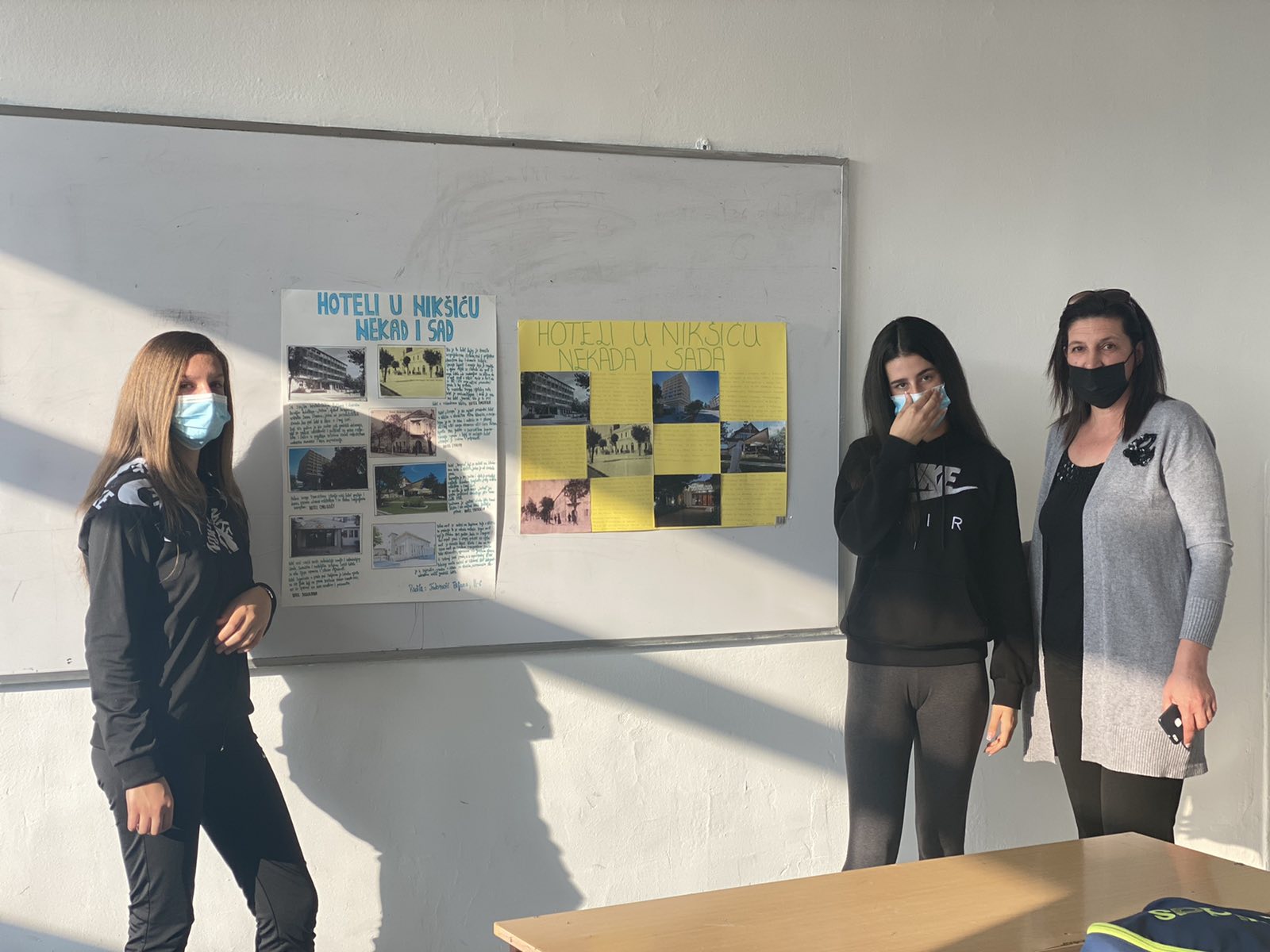 U realizaciji ovog zadatka učestvovali su učenici drugog razreda, smer turistički tehničar. Za realizaciju nam je bilo potrebno 6 časova.Učenici su bili podijeljeni u grupe:-I grupa je imala zadatak da istrazi prirodne atrakcije u našem gradu i napravi prezentaciju;-II grupa je imala zadatak da istrazi kulturno-istorijske atrakcije u našem gradu i napravi prezentaciju.Učenici su završene prezentacije predstavili učenicima drugog razreda pravno-administrativnog smjera.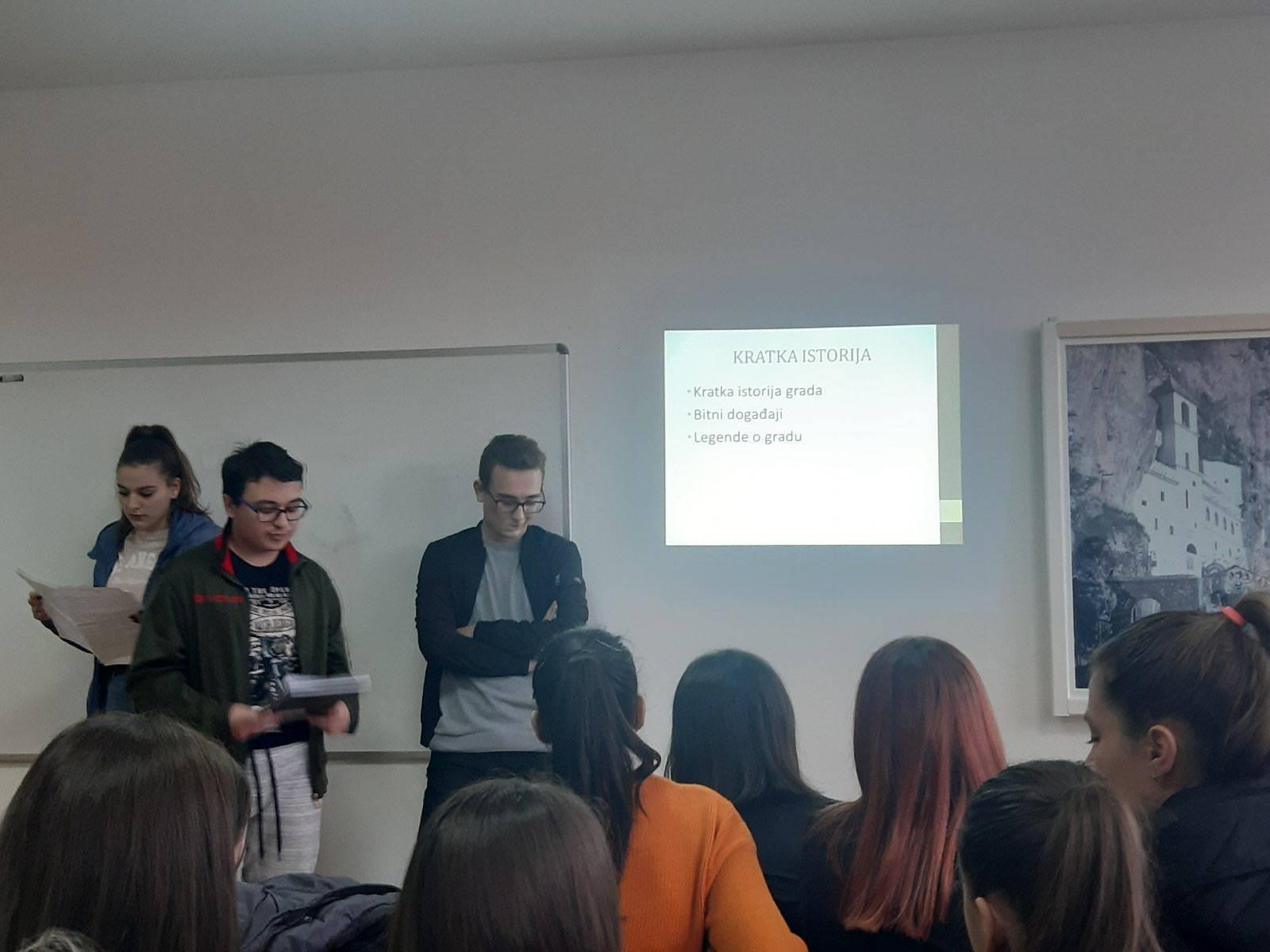 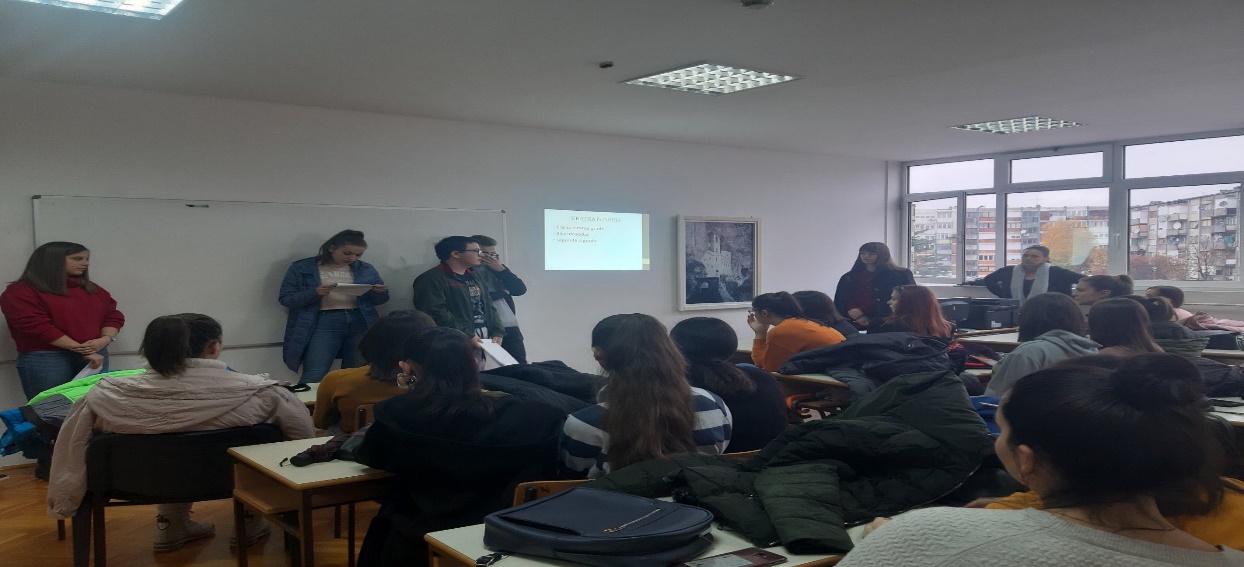 Nakon sto su učenike turističkog smjera upoznali sa zakonom o turističkim organizacijama , učenici pravno-administrativnog smjera, učenici su posjetili  Lokalnu turističku organizaciju Nikšić. Predsjednik LTO Nikšić je upoznao učenike sa radom  LTO Nikšić u proteklom periodu.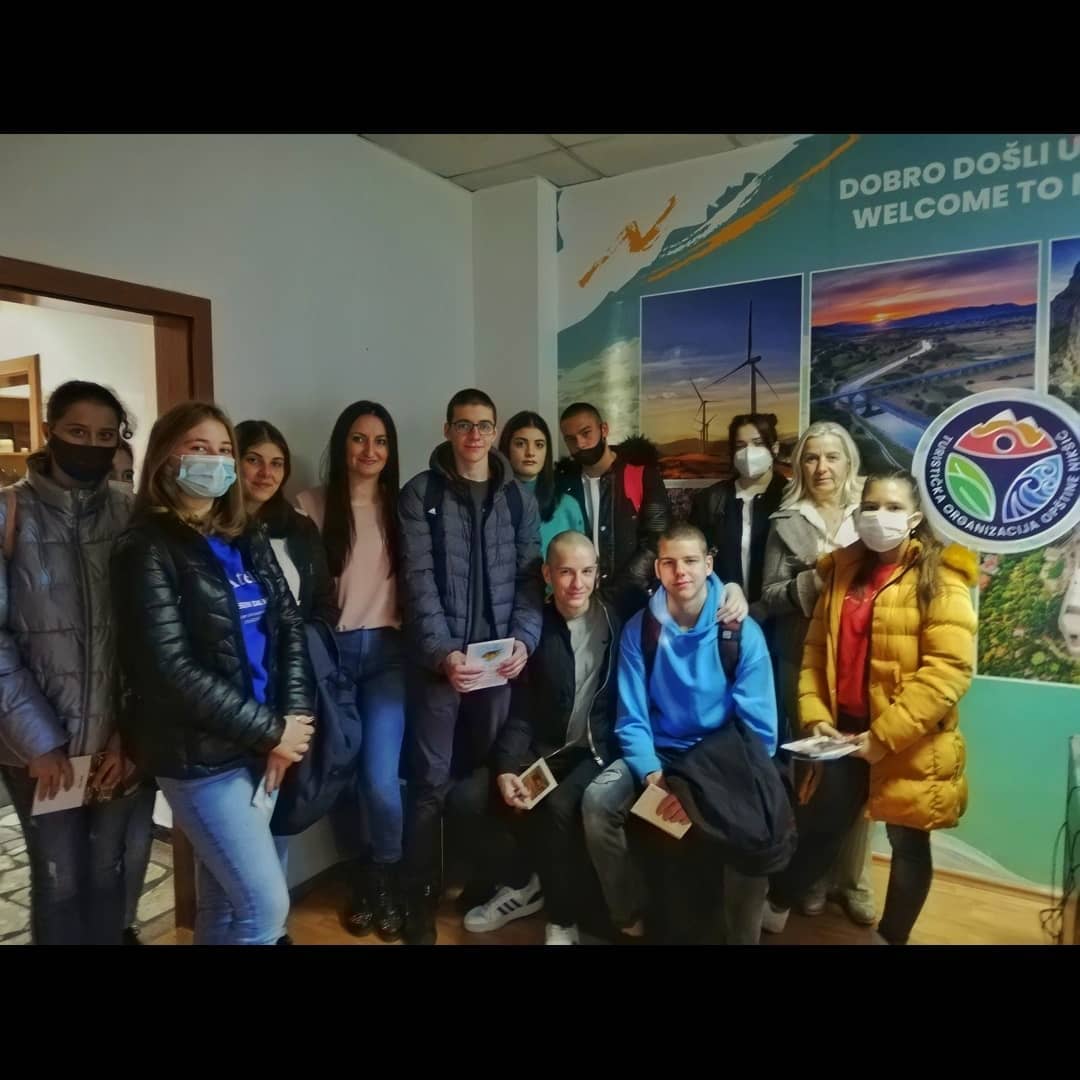 Potom su učenici su obišli Sabornu crkvu Svetog Vasilija i park-šumu Trebjesa.